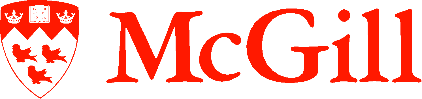 STUDY PLAN FOR KINESIOLOGY MINORStudent, please complete this section: Name: ___________________________________	McGill ID: ____________________________Prospective schedule of completion (24 credits): GroupCourseSemesterRequiredEDKP 206: Biomechanics of Human Movement RequiredEDKP 261: Motor DevelopmentRequiredEDKP 395: Exercise Physiology RequiredPHGY 209: Mammalian Physiology 1RequiredPHGY 210: Mammalian Physiology 2Complementary(9 credits)EDKP 330: Physical Activity & Health EDKP 394: Historical PerspectivesEDKP 396: Adapted Physical ActivityEDKP 405: Sport in SocietyEDKP 444: ErgonomicsEDKP 445: Exercise MetabolismEDKP 446: Physical Activity & AgeingEDKP 447: Motor ControlEDKP 448: Exercise & Health PsychologyEDKP 449: Exercise Pathophysiology 2 EDKP 485: Exercise Pathophysiology 1EDKP 495: Scientific Principles of TrainingEDKP 498: Sport PsychologyEDKP 542: Environmental Exercise PhysiologyEDKP 566: Advanced Biomechanics Theory